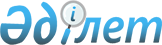 О внесении дополнения в постановление акимата района от 16 февраля 2010 года № 48 "О дополнительных мерах по содействию занятости инвалидов"
					
			Утративший силу
			
			
		
					Постановление Каргалинского районного акимата Актюбинской области от 24 сентября 2010 года N 319. Зарегистрировано Управлением юстиции Каргалинского района Актюбинской области 27 октября 2010 года N 3-6-107. Утратило силу - (письмо руководителя аппарата акима Каргалинского района Актюбинской области от 15 апреля 2014 года № 04-8/1708)      Сноска. Утратило силу – (письмо руководителя аппарата акима Каргалинского района Актюбинской области от 15.04.2014 № 04-8/1708).

      В соответствии со статьями 31, 37 Закона Республики Казахстан от 23 января 2001 года № 148 "О местном государственном управлении и самоуправлении в Республике Казахстан" акимат района ПОСТАНОВЛЯЕТ:

      1. Внести в постановление акимата района от 16 февраля 2010 года № 48 "О дополнительных мерах по содействию занятости инвалидов" (зарегистрированное в реестре государственной регистрации нормативных правовых актов за № 3-6-100, опубликованное от 26 марта 2010 года в районной газете "Каргалы" за № 20-21 (4526-4527)) следующее дополнение:

      в 1 пункте после слов "установить для предприятий и организаций, не зависимо от форм собственности квоту рабочих мест для инвалидов в размере трех процентов от общей численности рабочих мест" дополнить словами "и создать специальные, а также социальные рабочие места для инвалидов".

      2. Контроль за исполнением данного постановления возложить на заместителя акима района И.Тынымгереева.

      3. Настоящее постановление вводится в действие по истечении десяти календарных дней после первого официального опубликования.


					© 2012. РГП на ПХВ «Институт законодательства и правовой информации Республики Казахстан» Министерства юстиции Республики Казахстан
				
      Аким района

А.Сагиев
